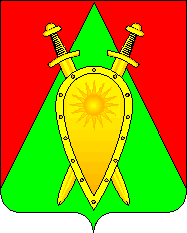 ДУМА ГОРОДСКОГО ОКРУГА ЗАТО П. ГОРНЫЙРЕШЕНИЕ22 мая 2024 года                                                                                   № 19Об исполнении бюджета городского округа ЗАТО п.Горный Забайкальского края за первый квартал 2024 годаВ соответствии с Бюджетным кодексом Российской Федерации, Федеральным законом от 06 октября 2003 г. № 131-ФЗ «Об общих принципах организации местного самоуправления в Российской Федерации», Уставом городского округа ЗАТО п. Горный,Дума городского округа решила:Утвердить отчет об исполнении бюджета городского округа ЗАТО п. Горный за первый квартал 2024 года по доходам в сумме 61 606 170,61 (шестьдесят один миллион шестьсот шесть тысяч сто семьдесят рублей 61 копейка), по расходам в сумме 73 534 220,45 (семьдесят три миллиона пятьсот тридцать четыре тысячи двести двадцать рублей  45 копеек) с дефицитом по исполнению в сумме 11 928 039,84 (одиннадцать миллионов девятьсот двадцать восемь тысяч тридцать девять рублей 84 копейки).Утвердить показатели:- доходы бюджета ГО ЗАТО п. Горный Забайкальского края по кодам классификации доходов бюджетов за первый квартал 2024 года согласно приложению № 1 к настоящему решению;- расходы бюджета по ведомственной структуре расходов бюджета ГО  ЗАТО п. Горный за первый квартал 2024 года согласно приложению № 2 к настоящему решению;- расходы бюджета ГО ЗАТО п. Горный по разделам, подразделам классификации расходов бюджетов за первый квартал 2024 года согласно приложению № 3 к настоящему решению;- источники финансирования дефицита бюджета ГО ЗАТО п. Горный по кодам классификации источников финансирования дефицитов бюджетов за первый квартал 2024 года согласно приложению № 4 к настоящему решению.Настоящее решение вступает в силу после его официального опубликования (обнародования).Настоящее решение опубликовать (обнародовать) на официальном сайте городского округа ЗАТО п.Горный http://gorniy.75.ru.Председатель Думы городского округа ЗАТО п.Горный                                             И.А. ФедечкинаИ.о. главы ЗАТО п.Горный                                                         М.А. Федороваруб.Приложение № 1 к решению Думы городского округа ЗАТО п. Горный «Об исполнении бюджета городского округа ЗАТО п.Горный за первый квартал 2024 года» от «22» мая 2024 года № 19ДОХОДЫ БЮДЖЕТА ГО ЗАТО П. ГОРНЫЙ ПО КОДАМ КЛАССИФИКАЦИИ ДОХОДОВ БЮДЖЕТОВ ЗА ПЕРВЫЙ КВАРТАЛ 2024 ГОДАДОХОДЫ БЮДЖЕТА ГО ЗАТО П. ГОРНЫЙ ПО КОДАМ КЛАССИФИКАЦИИ ДОХОДОВ БЮДЖЕТОВ ЗА ПЕРВЫЙ КВАРТАЛ 2024 ГОДАДОХОДЫ БЮДЖЕТА ГО ЗАТО П. ГОРНЫЙ ПО КОДАМ КЛАССИФИКАЦИИ ДОХОДОВ БЮДЖЕТОВ ЗА ПЕРВЫЙ КВАРТАЛ 2024 ГОДА Наименование показателяКод строкиКод дохода по бюджетной классификацииИсполнено Наименование показателяКод строкиКод дохода по бюджетной классификацииИсполнено Наименование показателяКод строкиКод дохода по бюджетной классификацииИсполнено1235Доходы бюджета - всего010x61 606 180,61в том числе:  НАЛОГОВЫЕ И НЕНАЛОГОВЫЕ ДОХОДЫ010000 1 00 00000 00 0000 00014 864 976,77  НАЛОГИ НА ПРИБЫЛЬ, ДОХОДЫ010000 1 01 00000 00 0000 00010 440 562,68  Налог на доходы физических лиц010000 1 01 02000 01 0000 11010 440 562,68  Налог на доходы физических лиц с доходов, источником которых является налоговый агент, за исключением доходов, в отношении которых исчисление и уплата налога осуществляются в соответствии со статьями 227, 227.1 и 228 010000 1 01 02010 01 0000 11010 390 827,64  Налог на доходы физических лиц с доходов, источником которых является налоговый агент, за исключением доходов, в отношении которых исчисление и уплата налога осуществляются в соответствии со статьями 227, 2271 и 228 Налогового кодекса Российской Федерации010000 1 01 02010 01 1000 11010 390 827,64  Налог на доходы физических лиц с доходов, полученных физическими лицами в соответствии со статьей 228 Налогового кодекса Российской Федерации010000 1 01 02030 01 0000 11049 735,04  Налог на доходы физических лиц010000 1 01 02030 01 1000 11048 524,05  Налог на доходы физических лиц с доходов, полученных физическими лицами в соответствии со статьей 228 Налогового кодекса Российской Федерации010000 1 01 02030 01 3000 1101 210,99  НАЛОГИ НА ТОВАРЫ (РАБОТЫ, УСЛУГИ), РЕАЛИЗУЕМЫЕ НА ТЕРРИТОРИИ РОССИЙСКОЙ ФЕДЕРАЦИИ010000 1 03 00000 00 0000 000118 833,81  Акцизы по подакцизным товарам (продукции), производимым на территории Российской Федерации010000 1 03 02000 01 0000 110        118 833,81  Доходы от уплаты акцизов на дизельное топливо, подлежащие распределению между бюджетами субъектов Российской Федерации и местными бюджетами с учетом установленных дифференцированных нормативов отчислений в местные бюджеты010000 1 03 02230 01 0000 11058 262,21  Доходы от уплаты акцизов на дизельное топливо, подлежащие распределению между бюджетами субъектов Российской Федерации и местными бюджетами с учетом установленных дифференцированных нормативов отчислений в местные бюджеты (по нормативам, установленным Федеральным законом о федеральном бюджете в целях формирования дорожных фондов субъектов Российской Федерации)010000 1 03 02231 01 0000 11058 262,21  Доходы от уплаты акцизов на моторные масла для дизельных и (или) карбюраторных (инжекторных) двигателей, подлежащие распределению между бюджетами субъектов Российской Федерации и местными бюджетами с учетом установленных дифференцированных нормативов отчислений в местные бюджеты010000 1 03 02240 01 0000 110306,53  Доходы от уплаты акцизов на моторные масла для дизельных и (или) карбюраторных (инжекторных) двигателей, подлежащие распределению между бюджетами субъектов Российской Федерации и местными бюджетами с учетом установленных дифференцированных нормативов отчислений в местные бюджеты (по нормативам, установленным Федеральным законом о федеральном бюджете в целях формирования дорожных фондов субъектов Российской Федерации)010000 1 03 02241 01 0000 110306,53  Доходы от уплаты акцизов на автомобильный бензин, подлежащие распределению между бюджетами субъектов Российской Федерации и местными бюджетами с учетом установленных дифференцированных нормативов отчислений в местные бюджеты010000 1 03 02250 01 0000 11066 450,74  Доходы от уплаты акцизов на автомобильный бензин, подлежащие распределению между бюджетами субъектов Российской Федерации и местными бюджетами с учетом установленных дифференцированных нормативов отчислений в местные бюджеты (по нормативам, установленным Федеральным законом  федеральном бюджете в целях формирования дорожных фондов субъектов Российской Федерации)010000 1 03 02251 01 0000 11066 450,74  Доходы от уплаты акцизов на прямогонный бензин, подлежащие распределению между бюджетами субъектов Российской Федерации и местными бюджетами с учетом установленных дифференцированных нормативов отчислений в местные бюджеты010000 1 03 02260 01 0000 110-6 185,67  Доходы от уплаты акцизов на прямогонный бензин, подлежащие распределению между бюджетами субъектов Российской Федерации и местными бюджетами с учетом установленных дифференцированных нормативов отчислений в местные бюджеты (по нормативам, установленным Федеральным законом о федеральном бюджете в целях формирования дорожных фондов субъектов Российской Федерации)010000 1 03 02261 01 0000 110-6 185,67  НАЛОГИ НА СОВОКУПНЫЙ ДОХОД010000 1 05 00000 00 0000 000357 123,33  Налог, взимаемый в связи с применением упрощенной системы налогообложения010000 1 05 01000 00 0000 110109 089,38  Налог, взимаемый с налогоплательщиков, выбравших в качестве объекта налогообложения доходы010000 1 05 01010 01 0000 11064 552,64  Налог, взимаемый с налогоплательщиков, выбравших в качестве объекта налогообложения доходы010000 1 05 01011 01 0000 11064 552,64  Налог, взимаемый с налогоплательщиков, выбравших в качестве объекта налогообложения доходы (сумма платежа (перерасчеты, недоимка и задолженность по соответствующему платежу, в том числе по отмененному)010000 1 05 01011 01 1000 11064 434,94  Налог, взимаемый с налогоплательщиков, выбравших в качестве объекта налогообложения доходы (суммы денежных взысканий (штрафов) по соответствующему платежу 010000 1 05 01011 01 3000 110117,70  Налог, взимаемый с налогоплательщиков, выбравших в качестве объекта налогообложения доходы, уменьшенные на величину расходов010000 1 05 01020 01 0000 11044 536,74  Налог, взимаемый с налогоплательщиков, выбравших в качестве объекта налогообложения доходы, уменьшенные на величину расходов (в том числе минимальный налог, зачисляемый в бюджеты субъектов Российской Федерации)010000 1 05 01021 01 0000 11044 536,74  Налог, взимаемый с налогоплательщиков, выбравших в качестве объекта налогообложения доходы, уменьшенные на величину расходов (сумма платежа (перерасчеты, недоимка и задолженность по соответствующему платежу, в том числе по отмененному)010000 1 05 01021 01 1000 11044 492,29  Налог, взимаемый с налогоплательщиков, выбравших в качестве объекта налогообложения доходы, уменьшенные на величину расходов (суммы денежных взысканий (штрафов) по соответствующему платежу согласно законодательству Российской Федерации)010000 1 05 01021 01 3000 11044,45  Единый налог на вмененный доход для отдельных видов деятельности010000 1 05 02000 02 0000 1102 176,95  Единый налог на вмененный доход для отдельных видов деятельности010000 1 05 02010 02 0000 1102 176,95  Единый налог на вмененный доход для отдельных видов деятельности010000 1 05 02010 02 1000 1102 176,95  Налог, взимаемый в связи с применением патентной системы налогообложения010000 1 05 04000 02 0000 110245 857,00  Налог, взимаемый в связи с применением патентной системы налогообложения, зачисляемый в бюджеты городских округов010000 1 05 04010 02 0000 110245 857,00  Налог, взимаемый в связи с применением патентной системы налогообложения, зачисляемый в бюджеты городских округов010000 1 05 04010 02 1000 110245 857,00  НАЛОГИ НА ИМУЩЕСТВО010000 1 06 00000 00 0000 00013 044,34  Налог на имущество физических лиц010000 1 06 01000 00 0000 11012 633,26  Налог на имущество физических лиц, взимаемый по ставкам, применяемым к объектам налогообложения, расположенным в границах городских округов010000 1 06 01020 04 1000 11012 633,26Земельный налог010000 1 06 06000 00 0000 110411,08Земельный налог с организаций010000 1 06 06030 00 0000 110411,08Земельный налог с организаций, обладающих земельным участком, расположенным в границах городских округов010000 1 06 06032 04 0000 110411,08Земельный налог с организаций, обладающих земельным участком, расположенным в границах городских округов010000 1 06 06032 04 1000 110411,08  ГОСУДАРСТВЕННАЯ ПОШЛИНА010000 1 08 00000 00 0000 00011 068,95  Государственная пошлина по делам, рассматриваемым в судах общей юрисдикции, мировыми судьями010000 1 08 03000 01 0000 11011 068,95  Государственная пошлина по делам, рассматриваемым в судах общей юрисдикции, мировыми судьями (за исключением Верховного Суда Российской Федерации)010000 1 08 03010 01 0000 11011 068,95010000 1 08 03010 01 1050 11011 068,95  ДОХОДЫ ОТ ИСПОЛЬЗОВАНИЯ ИМУЩЕСТВА, НАХОДЯЩЕГОСЯ В ГОСУДАРСТВЕННОЙ И МУНИЦИПАЛЬНОЙ СОБСТВЕННОСТИ010000 1 11 00000 00 0000 0001 912 586,94  Прочие доходы от использования имущества и прав, находящихся в государственной и муниципальной собственности (за исключением имущества бюджетных и автономных учреждений, а также имущества государственных и муниципальных унитарных предприятий, в том числе казенных)010000 1 11 09000 00 0000 1201 912 586,94  Прочие поступления от использования имущества, находящегося в государственной и муниципальной собственности (за исключением имущества бюджетных и автономных учреждений, а также имущества государственных и муниципальных унитарных предприятий, в том числе казенных)010000 1 11 09040 00 0000 1201 912 586,94  Прочие поступления от использования имущества, находящегося в собственности городских округов (за исключением имущества муниципальных бюджетных и автономных учреждений, а также имущества муниципальных унитарных предприятий, в том числе казенных)010000 1 11 09044 04 0000 1201 912 586,94  ПЛАТЕЖИ ПРИ ПОЛЬЗОВАНИИ ПРИРОДНЫМИ РЕСУРСАМИ010000 1 12 00000 00 0000 00016 440,92  Плата за негативное воздействие на окружающую среду010000 1 12 01000 01 0000 12016 440,92  Плата за выбросы загрязняющих веществ в атмосферный воздух стационарными объектами010000 1 12 01010 01 0000 12015 537,21  Плата за выбросы загрязняющих веществ в атмосферный воздух стационарными объектами010000 1 12 01010 01 6000 12015 537,21  Плата за размещение отходов производства и потребления010000 1 12 01040 01 0000 120903,71  Плата за размещение отходов производства010000 1 12 01041 01 0000 120903,71  Плата за размещение отходов производства010000 1 12 01041 01 6000 120903,71  ДОХОДЫ ОТ ОКАЗАНИЯ ПЛАТНЫХ УСЛУГ И КОМПЕНСАЦИИ ЗАТРАТ ГОСУДАРСТВА010000 1 13 00000 00 0000 000835 057,17  Доходы от компенсации затрат государства010000 1 13 02000 00 0000 130835 057,17  Прочие доходы от компенсации затрат государства010000 1 13 02990 00 0000 130835 057,17Прочие доходы от компенсации затрат бюджетов городских округов010000 1 13 02990 04 0000 130835 057,17  ДОХОДЫ ОТ ПРОДАЖИ МАТЕРИАЛЬНЫХ И НЕМАТЕРИАЛЬНЫХ АКТИВОВ010000 1 14 00000 00 0000 1001 117 000,00 Доходы от реализации иного имущества, находящегося в собственности городских округов010000 1 14 02043 04 0000 4101 117 000,00  ШТРАФЫ, САНКЦИИ, ВОЗМЕЩЕНИЕ УЩЕРБА010000 1 16 00000 00 0000 00043 258,63  Административные штрафы, установленные Кодексом РФ об административных правонарушениях010000 1 16 01000 01 0000 140300,00  Административные штрафы, установленные главой 5 Кодекса Российской Федерации об административных правонарушениях, за административные правонарушения, посягающие на права граждан010000 1 16 01050 01 0000 140300,00Административные штрафы, установленные главой 5 Кодекса Российской Федерации об административных правонарушениях, за административные правонарушения, посягающие на права граждан, налагаемые мировыми судьями, комиссиями по делам несовершеннолетних и защите их прав010000 1 16 01053 01 0000 140300,00  Административные штрафы, установленные Главой 5 Кодекса Российской Федерации об административных правонарушениях, за административные правонарушения, посягающие на права граждан, налагаемые мировыми судьями, комиссиями по делам несовершеннолетних и защите010000 1 16 01053 01 0351 140300,00  Административные штрафы, установленные законами субъектов Российской Федерации об административных правонарушениях010000 1 16 02000 02 0000 14042 958,63  Административные штрафы, установленные законами субъектов Российской Федерации об административных правонарушениях, за нарушение муниципальных правовых актов010000 1 16 02020 02 0000 14042 958,63  БЕЗВОЗМЕЗДНЫЕ ПОСТУПЛЕНИЯ010000 2 00 00000 00 0000 00046 741 203,84  БЕЗВОЗМЕЗДНЫЕ ПОСТУПЛЕНИЯ ОТ ДРУГИХ БЮДЖЕТОВ БЮДЖЕТНОЙ СИСТЕМЫ РОССИЙСКОЙ ФЕДЕРАЦИИ010000 2 02 00000 00 0000 00046 741 797,68  Дотации бюджетам бюджетной системы Российской Федерации010000 2 02 10000 00 0000 1509 753 000,00  Дотации на выравнивание бюджетной обеспеченности010000 2 02 15001 00 0000 1501 200 000,00  Дотации бюджетам городских округов на выравнивание бюджетной обеспеченности из бюджета субъекта Российской Федерации010000 2 02 15001 04 0000 1501 200 000,00  Дотации бюджетам, связанные с особым режимом безопасного функционирования закрытых административно-территориальных образований010000 2 02 15010 00 0000 1508 553 000,00  Дотации бюджетам городских округов, связанные с особым режимом безопасного функционирования закрытых административно-территориальных образований010000 2 02 15010 04 0000 1508 553 000,00  Субсидии бюджетам бюджетной системы Российской Федерации (межбюджетные субсидии)010000 2 02 20000 00 0000 1503 004 344,00  Субсидии бюджетам на проведение мероприятий по обеспечению деятельности советников директора по воспитанию и взаимодействию с детскими общественными объединениями в общеобразовательных организациях010000 2 02 25179 00 0000 15082 504,00  Субсидии бюджетам городских округов на проведение мероприятий по обеспечению деятельности советников директора по воспитанию и взаимодействию с детскими общественными объединениями в общеобразовательных организациях010000 2 02 25179 04 0000 15082 504,00  Субсидии бюджетам на организацию бесплатного горячего питания обучающихся, получающих начальное общее образование в государственных и муниципальных образовательных организациях010000 2 02 25304 00 0000 1502 594 340,00  Субсидии бюджетам городских округов на организацию бесплатного горячего питания обучающихся, получающих начальное общее образование в государственных и муниципальных образовательных организациях010000 2 02 25304 04 0000 1502 594 340,00  Прочие субсидии010000 2 02 29999 00 0000 150327 500,00  Прочие субсидии бюджетам городских округов010000 2 02 29999 04 0000 150327 500,00  Субвенции бюджетам бюджетной системы Российской Федерации010000 2 02 30000 00 0000 15030 550 317,68  Субвенции местным бюджетам на выполнение передаваемых полномочий субъектов Российской Федерации010000 2 02 30024 00 0000 15029 498 667,91  Субвенции бюджетам городских округов на выполнение передаваемых полномочий субъектов Российской Федерации010000 2 02 30024 04 0000 15029 498 667,91  Субвенции бюджетам на содержание ребенка в семье опекуна и приемной семье, а также вознаграждение, причитающееся приемному родителю010000 2 02 30027 00 0000 150908 060,01  Субвенции бюджетам городских округов на содержание ребенка в семье опекуна и приемной семье, а также вознаграждение, причитающееся приемному родителю010000 2 02 30027 04 0000 150908 060,01  Субвенции бюджетам на осуществление первичного воинского учета органами местного самоуправления поселений, муниципальных и городских округов010000 2 02 35118 00 0000 150143 589,76  Субвенции бюджетам городских округов на осуществление первичного воинского учета органами местного самоуправления поселений, муниципальных и городских округов010000 2 02 35118 04 0000 150143 589,76  Иные межбюджетные трансферты010000 2 02 40000 00 0000 1503 434 136,00  Межбюджетные трансферты, передаваемые бюджетам на ежемесячное денежное вознаграждение за классное руководство педагогическим работникам государственных и муниципальных образовательных организаций, реализующих образовательные программы начального общего образования, образовательные программы основного общего образования, образовательные программы среднего общего образования010000 2 02 45303 00 0000 1501 347 570,00  Межбюджетные трансферты, передаваемые бюджетам городских округов на ежемесячное денежное вознаграждение за классное руководство педагогическим работникам государственных и муниципальных образовательных организаций, реализующих образовательные программы начального общего образования, образовательные программы основного общего образования, образовательные программы среднего общего образования010000 2 02 45303 04 0000 1501 347 570,00  Прочие межбюджетные трансферты, передаваемые бюджетам010000 2 02 49999 00 0000 1502 086 566,00  Прочие межбюджетные трансферты, передаваемые бюджетам городских округов010000 2 02 49999 04 0000 1502 086 566,00  ПЕРЕЧИСЛЕНИЯ ДЛЯ ОСУЩЕСТВЛЕНИЯ ВОЗВРАТА (ЗАЧЕТА) ИЗЛИШНЕ УПЛАЧЕННЫХ ИЛИ ИЗЛИШНЕ ВЗЫСКАННЫХ СУММ НАЛОГОВ, СБОРОВ И ИНЫХ ПЛАТЕЖЕЙ, А ТАКЖЕ СУММ ПРОЦЕНТОВ ЗА НЕСВОЕВРЕМЕННОЕ ОСУЩЕСТВЛЕНИЕ ТАКОГО ВОЗВРАТА И ПРОЦЕНТОВ, НАЧИСЛЕННЫХ НА ИЗЛИШНЕ ВЗЫСКАННЫЕ СУММЫ010000 2 08 00000 00 0000 000-593,84  Перечисления из бюджетов городских округов (в бюджеты городских округов) для осуществления возврата (зачета) излишне уплаченных или излишне взысканных сумм налогов, сборов и иных платежей, а также сумм процентов за несвоевременное осуществление такого возврата и процентов, начисленных на излишне взысканные суммы010000 2 08 04000 04 0000 150-593,84Приложение № 2
к решению Думы городского округа
ЗАТО п. Горный «Об исполнении бюджета 
городского округа ЗАТО п. Горный за первый квартал 2024 года» от «22» мая 2024 года № 19РАСХОДЫ БЮДЖЕТА ПО ВЕДОМСТВЕННОЙ СТРУКТУРЕ РАСХОДОВ БЮДЖЕТА ГО ЗАТО П. ГОРНЫЙ ЗА ПЕРВЫЙ КВАРТАЛ 2024 ГОДАНаименованиеКод ведомстваРЗПРЦСРВРИсполненоРасходы - всего0009600000000000000073 534 220,45Фонд оплаты труда государственных (муниципальных) органов00001020000020300121347 048,10Взносы по обязательному социальному страхованию на выплаты денежного содержания и иные выплаты работникам государственных (муниципальных) органов00001020000020300129104 808,53Прочая закупка товаров, работ и услуг000010300000204002442 261,76Фонд оплаты труда государственных (муниципальных) органов000010400000204001211 892 093,59Иные выплаты персоналу государственных (муниципальных) органов, за исключением фонда оплаты труда0000104000002040012295 332,00Взносы по обязательному социальному страхованию на выплаты денежного содержания и иные выплаты работникам государственных (муниципальных) органов00001040000020400129565 823,91Закупка товаров, работ и услуг в сфере информационно-коммуникационных технологий0000104000002040024218 513,55Прочая закупка товаров, работ и услуг0000104000002040024427 000,00Уплата прочих налогов, сборов00001040000020400852510,00Фонд оплаты труда государственных (муниципальных) органов00001040000079202121111 873,39Взносы по обязательному социальному страхованию на выплаты денежного содержания и иные выплаты работникам государственных (муниципальных) органов0000104000007920212933 785,78Фонд оплаты труда государственных (муниципальных) органов0000104000007920612159 036,26Взносы по обязательному социальному страхованию на выплаты денежного содержания и иные выплаты работникам государственных (муниципальных) органов0000104000007920612917 828,95Прочая закупка товаров, работ и услуг000010400000792062444 263,00Фонд оплаты труда государственных (муниципальных) органов00001060000020400121877 955,36Взносы по обязательному социальному страхованию на выплаты денежного содержания и иные выплаты работникам государственных (муниципальных) органов00001060000020400129260 263,55Закупка товаров, работ и услуг в сфере информационно-коммуникационных технологий00001060000020400242102 145,43Прочая закупка товаров, работ и услуг00001060000020400244250 732,23Закупка энергетических ресурсов0000106000002040024770 449,71Уплата иных платежей000010600000204008530,25Фонд оплаты труда государственных (муниципальных) органов00001060000022400121246 595,75Взносы по обязательному социальному страхованию на выплаты денежного содержания и иные выплаты работникам государственных (муниципальных) органов0000106000002240012974 446,72Закупка товаров, работ и услуг в сфере информационно-коммуникационных технологий0000106000002240024213 587,50Прочая закупка товаров, работ и услуг000010600000224002443 799,00Прочая закупка товаров, работ и услуг000011300000923002442 526,72Закупка энергетических ресурсов00001130000092300247257 619,67Субсидии бюджетным учреждениям на финансовое обеспечение государственного (муниципального) задания на оказание государственных (муниципальных) услуг (выполнение работ)000011300000923006115 088 391,23Субсидии бюджетным учреждениям на финансовое обеспечение государственного (муниципального) задания на оказание государственных (муниципальных) услуг (выполнение работ)0000113051001001061130 000,00Фонд оплаты труда государственных (муниципальных) органов00002030000051180121110 284,00Взносы по обязательному социальному страхованию на выплаты денежного содержания и иные выплаты работникам государственных (муниципальных) органов0000203000005118012933 305,76Фонд оплаты труда государственных (муниципальных) органов000020300000П805012145 977,00Взносы по обязательному социальному страхованию на выплаты денежного содержания и иные выплаты работникам государственных (муниципальных) органов000020300000П805012913 885,06Субсидии бюджетным учреждениям на финансовое обеспечение государственного (муниципального) задания на оказание государственных (муниципальных) услуг (выполнение работ)000030900000021806111 687 377,29Прочая закупка товаров, работ и услуг00004050000077265244403 200,00Фонд оплаты труда государственных (муниципальных) органов0000405000007926512115 887,60Взносы по обязательному социальному страхованию на выплаты денежного содержания и иные выплаты работникам государственных (муниципальных) органов000040500000792651294 798,06Закупка энергетических ресурсов00005050000006000247142 700,37Прочая закупка товаров, работ и услуг000050500000061002441 823 694,38Субсидии (гранты в форме субсидий) на финансовое обеспечение затрат в связи с производством (реализацией) товаров, выполнением работ, оказанием услуг, не подлежащие казначейскому сопровождению00005050000006100813179 947,99Прочая закупка товаров, работ и услуг00005050000092300244424 093,17Субсидии бюджетным учреждениям на финансовое обеспечение государственного (муниципального) задания на оказание государственных (муниципальных) услуг (выполнение работ)000070100000042006117 182 769,46Субсидии бюджетным учреждениям на иные цели00007010000004200612180 000,00Субсидии бюджетным учреждениям на финансовое обеспечение государственного (муниципального) задания на оказание государственных (муниципальных) услуг (выполнение работ)0000701000007120161110 711 108,75Субсидии бюджетным учреждениям на финансовое обеспечение государственного (муниципального) задания на оказание государственных (муниципальных) услуг (выполнение работ)000070100000712316111 115 700,00Субсидии бюджетным учреждениям на финансовое обеспечение государственного (муниципального) задания на оказание государственных (муниципальных) услуг (выполнение работ)0000702000000421061111 958 669,19Субсидии бюджетным учреждениям на иные цели00007020000004210612251 139,67Субсидии бюджетным учреждениям на иные цели000070200000530306121 347 570,00Субсидии бюджетным учреждениям на иные цели00007020000071030612179 766,00Субсидии бюджетным учреждениям на финансовое обеспечение государственного (муниципального) задания на оказание государственных (муниципальных) услуг (выполнение работ)0000702000007120261115 886 843,69Субсидии бюджетным учреждениям на иные цели0000702000007121861235 010,00Субсидии бюджетным учреждениям на иные цели00007020000071219612791 100,00Субсидии бюджетным учреждениям на иные цели000070200000L30406122 620 545,46Субсидии бюджетным учреждениям на иные цели0000702071021007061282 610,15Субсидии бюджетным учреждениям на финансовое обеспечение государственного (муниципального) задания в рамках исполнения государственного (муниципального) социального заказа на оказание государственных (муниципальных) услуг в социальной сфере0000703000000042306143 299 597,81Субсидии бюджетным учреждениям на финансовое обеспечение государственного (муниципального) задания на оказание государственных (муниципальных) услуг (выполнение работ)000070300000S1101614330 808,08Субсидии бюджетным учреждениям на финансовое обеспечение государственного (муниципального) задания на оказание государственных (муниципальных) услуг (выполнение работ)00007070810010080611174 560,00Фонд оплаты труда государственных (муниципальных) органов000070900000792021214 908,00Взносы по обязательному социальному страхованию на выплаты денежного содержания и иные выплаты работникам государственных (муниципальных) органов000070900000792021291 482,21Фонд оплаты труда государственных (муниципальных) органов00007090000079211121202 878,85Взносы по обязательному социальному страхованию на выплаты денежного содержания и иные выплаты работникам государственных (муниципальных) органов0000709000007921112960 061,42Субсидии бюджетным учреждениям на иные цели0000709000EВ5179061283 337,38Иные пенсии, социальные доплаты к пенсиям0001001000000491031296 638,34Иные выплаты населению0001003000000505036025 000,00Пособия, компенсации и иные социальные выплаты гражданам, кроме публичных нормативных обязательств0001004000007122832114 676,00Прочая закупка товаров, работ и услуг000100400000724312442 837,79Пособия, компенсации и иные социальные выплаты гражданам, кроме публичных нормативных обязательств00010040000072431321844 759,58Субсидии (гранты в форме субсидий), не подлежащие казначейскому сопровождению00010060000005050633470 000,00Субсидии бюджетным учреждениям на финансовое обеспечение государственного (муниципального) задания на оказание государственных (муниципальных) услуг (выполнение работ)00011050910010090611136 000,00Результат исполнения бюджета (дефицит / профицит)00079000000000000000- 11 928 039,84Приложение № 3
к решению Думы городского округа
ЗАТО п. Горный «Об исполнении бюджета
 городского округа ЗАТО п. Горный за первый квартал 2024 года» 
от «22» мая 2024 года № 19Приложение № 3
к решению Думы городского округа
ЗАТО п. Горный «Об исполнении бюджета
 городского округа ЗАТО п. Горный за первый квартал 2024 года» 
от «22» мая 2024 года № 19Приложение № 3
к решению Думы городского округа
ЗАТО п. Горный «Об исполнении бюджета
 городского округа ЗАТО п. Горный за первый квартал 2024 года» 
от «22» мая 2024 года № 19РАСХОДЫ БЮДЖЕТА ГО ЗАТО П. ГОРНЫЙ ПО РАЗДЕЛАМ, ПОДРАЗДЕЛАМ КЛАССИФИКАЦИИ РАСХОДОВ БЮДЖЕТОВ ЗА ПЕРВЫЙ КВАРТАЛ 2024 ГОДАРАСХОДЫ БЮДЖЕТА ГО ЗАТО П. ГОРНЫЙ ПО РАЗДЕЛАМ, ПОДРАЗДЕЛАМ КЛАССИФИКАЦИИ РАСХОДОВ БЮДЖЕТОВ ЗА ПЕРВЫЙ КВАРТАЛ 2024 ГОДАРАСХОДЫ БЮДЖЕТА ГО ЗАТО П. ГОРНЫЙ ПО РАЗДЕЛАМ, ПОДРАЗДЕЛАМ КЛАССИФИКАЦИИ РАСХОДОВ БЮДЖЕТОВ ЗА ПЕРВЫЙ КВАРТАЛ 2024 ГОДАруб.Наименование показателяРЗПРИсполнено Расходы - всего960073 534 220,45ОБЩЕГОСУДАРСТВЕННЫЕ ВОПРОСЫ010010 558 691,94Функционирование высшего должностного лица субъекта Российской Федерации и муниципального образования0102451 856,63Функционирование законодательных (представительных) органов государственной власти и представительных органов муниципальных образований01032 261,76Функционирование Правительства Российской Федерации, высших исполнительных органов государственной власти субъектов Российской Федерации, местных администраций01042 826 060,43Судебная система01050,00Обеспечение деятельности финансовых, налоговых и таможенных органов и органов финансового (финансово-бюджетного) надзора01061 899 975,50Резервные фонды01110,00Другие общегосударственные вопросы01135 378 537,62НАЦИОНАЛЬНАЯ ОБОРОНА0200203 451,82Мобилизационная и вневойсковая подготовка0203203 451,82НАЦИОНАЛЬНАЯ БЕЗОПАСНОСТЬ И ПРАВООХРАНИТЕЛЬНАЯ ДЕЯТЕЛЬНОСТЬ03001 687 377,29Гражданская оборона03091 687 377,29НАЦИОНАЛЬНАЯ ЭКОНОМИКА0400423 885,66Сельское хозяйство и рыболовство0405423 885,66Дорожное хозяйство (дорожные фонды)04090,00ЖИЛИЩНО-КОММУНАЛЬНОЕ ХОЗЯЙСТВО05002 570 435,91Благоустройство05030,00Другие вопросы в области жилищно-коммунального хозяйства05052 570 435,91ОБРАЗОВАНИЕ070056 500 466,12Дошкольное образование070119 189 578,21Общее образование070233 153 254,16Дополнительное образование детей07033 630 405,89Молодежная политика0707174 560,00Другие вопросы в области образования0709352 667,86СОЦИАЛЬНАЯ ПОЛИТИКА10001 453 911,71Пенсионное обеспечение100196 638,34Социальное обеспечение населения100325 000,00Охрана семьи и детства1004862 273,37Другие вопросы в области социальной политики1006470 000,00ФИЗИЧЕСКАЯ КУЛЬТУРА И СПОРТ1100136 000,00Другие вопросы в области физической культуры и спорта1105136 000,00Приложение № 4к решению Думы городского округа ЗАТО п. Горный «Об исполнении бюджета городского округа ЗАТО п. Горный за первый квартал 2024 года» от «22» мая 2024 года № 19ИСТОЧНИКИ ФИНАНСИРОВАНИЯ ДЕФИЦИТА БЮДЖЕТА ГО ЗАТО П. ГОРНЫЙ ПО КОДАМ КЛАССИФИКАЦИИ ИСТОЧНИКОВ ФИНАНСИРОВАНИЯ ДЕФИЦИТОВ БЮДЖЕТОВ ЗА ПЕРВЫЙ КВАРТАЛ 2024 ГОДАИСТОЧНИКИ ФИНАНСИРОВАНИЯ ДЕФИЦИТА БЮДЖЕТА ГО ЗАТО П. ГОРНЫЙ ПО КОДАМ КЛАССИФИКАЦИИ ИСТОЧНИКОВ ФИНАНСИРОВАНИЯ ДЕФИЦИТОВ БЮДЖЕТОВ ЗА ПЕРВЫЙ КВАРТАЛ 2024 ГОДАИСТОЧНИКИ ФИНАНСИРОВАНИЯ ДЕФИЦИТА БЮДЖЕТА ГО ЗАТО П. ГОРНЫЙ ПО КОДАМ КЛАССИФИКАЦИИ ИСТОЧНИКОВ ФИНАНСИРОВАНИЯ ДЕФИЦИТОВ БЮДЖЕТОВ ЗА ПЕРВЫЙ КВАРТАЛ 2024 ГОДА Наименование показателяКод строкиКод источника финансирования дефицита бюджета по бюджетной классификацииИсполнено Наименование показателяКод строкиКод источника финансирования дефицита бюджета по бюджетной классификацииИсполнено Наименование показателяКод строкиКод источника финансирования дефицита бюджета по бюджетной классификацииИсполнено Наименование показателяКод строкиКод источника финансирования дефицита бюджета по бюджетной классификацииИсполнено Наименование показателяКод строкиКод источника финансирования дефицита бюджета по бюджетной классификацииИсполнено1234Источники финансирования дефицита бюджета - всего500x11 928 039,84в том числе:источники внутреннего финансирования бюджета520x-из них:источники внешнего финансирования620x-из них:Изменение остатков средств700000 01 05 00 00 00 0000 00011 928 039,84увеличение остатков средств, всего710000 01 05 00 00 00 0000 500-63 023 674,17  Увеличение прочих остатков средств бюджетов710000 01 05 02 00 00 0000 500-63 023 674,17  Увеличение прочих остатков денежных средств бюджетов710000 01 05 02 01 00 0000 510-63 023 674,17  Увеличение прочих остатков денежных средств бюджетов городских округов710000 01 05 02 01 04 0000 510-63 023 674,17уменьшение остатков средств, всего720000 01 05 00 00 00 0000 60074 951 714,01  Уменьшение прочих остатков средств бюджетов720000 01 05 02 00 00 0000 60074 951 714,01  Уменьшение прочих остатков денежных средств бюджетов720000 01 05 02 01 00 0000 61074 951 714,01  Уменьшение прочих остатков денежных средств бюджетов городских округов720000 01 05 02 01 04 0000 61074 951 714,01